Minimum expectation every year:
Local community trip (our immediate area around Paisley)
Wider community trip (within the city/wider locality)
Beyond our city community trip (beyond Hull)HCU – Hull Children’s University Trips and visits overview 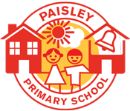 Autumn SpringSummerEYFS Cycle AHull Fair – what senses can we experience at Hull Fair?Carnegie Centre – Hull Fair historyNational Schools Film WeekPumpkin Patch – seasons/celebrationsHCU – Humberside Fire & RescueWalk to West Park – park keepers/People who help usHCU - Densholme Farm -growingEYFS Cycle BHull Fair – what senses can we experience at Hull Fair?Carnegie Centre – Hull Fair historyNational Schools Film WeekWalk to West Park – transport/map workTraffic Survey – Walton StreetBridlington beach – seaside/piratesYear 1-2 Cycle AHull Fair - …. ?Bolsover Castle (1hr 12 mins).
Lincoln CastleHCU – RSPB Bempton Cliffs~
21st September 2022Cookstars-Y1Church visit/synagogue visitHCU – Ambassadors of HullFishing museum/fish trail (Hull)Humberside airport (travel to Sierra Leone)East riding museum (next to transport museum)Church visit?-Easter? Ferens art gallery-art/Hull?Artist visit at school February 2023Yorkshire Sculpture ParkChildren’s university? MedicalThackray medical museum? (1hr 13 mins)Mary Murdoch-walk to Spring bank and plane streetPizza Express-Healthy eating?Year 1-2 Cycle BHull Fair – how does a Ferris Wheel work? Sewerby Hall and gardens – Amy Johnson display. Walk to see the plaque on her house.Music – Theatre visit or music workshopGarden centre visit-Workshops?Farm visit/Pick your own-DTSeaside visit – compare and contrast/features-links to art from Spring termWaters Edge - BartonYear 3-4 Cycle AHull Fair – What food is available? Hull History Centre – Stone age workshopStone age visitor in school?HCU – Farm to fork workshops
Ferens art gallery/ Artist workshop in school? Tropical world (Leeds) - Rainforest
English Heritage – Aldborough roman siteHands on History in school workshopYear 3-4 Cycle BHull Fair HC - Trawling from HullHCU – Farm to fork workshops 
Hull History Centre – Vikings 
Jorvik Centre / DIGYear 5-6 Cycle AHull Fair - financial education/ statistics. How much does a trader make in a day/week/year? What is the average they will make over Hull Fair?Y6 HCU – London Day Experience
4th and 5th October 2022Trip to Humber Bridge (DT tie in with building bridges)Residential (1 or 2 nights) YHA – can be school-led or pay more for kayaking etc.Eureka! Science museum to tie in with circuits and forces.Thackray medical museum to tie in with Body Pump lessonsHands on History Museum – GreeksLeeds City Museum – Ancient Worlds: GreeksPhotographing Ancient Greek Sculptures (to tie in with Ancient Greeks)Eureka trip to tie in with forces.Trip to watch a basketball game at Uni of Hull/Kingston Panthers.Y5 Art visit May 2023 near DriffieldYear 5-6 Cycle BHull Fair – financial education/ statistics. How much does a trader make in a day/week/year? What is the average they will make over Hull Fair?Hull Blitz – trip to Carnegie library.Hull bombed sites learning walk around the city centre with before pictures. Chrn could take pictures of sites to show a “then and now”Residential (1 or 2 nights) YHA can be school-led or pay more for kayaking etc.Eureka! Science museum to tie in with Electricity unit.Music tour of Hull New theatre to discuss orchestra/see a show.Up the River Humber/To Spurn Point to see coastal erosion and the mouth of the river into North Sea.Science – Garden centre visit to tie in with Plants & reproduction. 